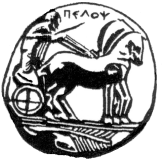 ΠΑΝΕΠΙΣΤΗΜΙΟ ΠΕΛΟΠΟΝΝΗΣΟΥΣΧΟΛΗ ΚΑΛΩΝ ΤΕΧΝΩΝΤΜΗΜΑ ΘΕΑΤΡΙΚΩΝ ΣΠΟΥΔΩΝ                                                                                                                     Ναύπλιο 31/10/2018Αγαπητοί φοιτητές και αγαπητές φοιτήτριες,  Σας καλωσορίζουμε με ιδιαίτερη χαρά στο νέο Πρόγραμμα   Μεταπτυχιακών Σπουδών «Θέατρο και Κοινωνία: Θεωρία, Σκηνική Πράξη και Διδακτική» του Τμήματος Θεατρικών Σπουδών του Πανεπιστημίου Πελοποννήσου.  Πρόκειται για ένα καινοτόμο Πρόγραμμα   Μεταπτυχιακών Σπουδών,  καρπό της γνώσης και της άοκνης προσπάθειας μελών του διδακτικού προσωπικού του Τμήματος μας. Σήμερα, έχουμε την ικανοποίηση να το βλέπουμε να ξεκινά. Το Πρόγραμμα  «Θέατρο και Κοινωνία: Θεωρία Σκηνική Πράξη και Διδακτική»εγγυάται υψηλού επιπέδου διδασκαλία  από τα μέλη του διδακτικού προσωπικού του Τμήματος Θεατρικών Σπουδών που έχουν και την ευθύνη της συνεργασίας με καταξιωμένους ειδικούς επιστήμονες/εξωτερικούς συνεργάτες και καλλιτέχνες, οι οποίοι τους συνεπικουρούν στο διδακτικό τους έργο.Εμείς θα είμαστε πλάι σας σ’αυτήν την ωραία διαδρομή γνώσης και καλλιτεχνίας.Καλή μας αρχή την Κυριακή 4/11/2018!       Μαρία Βελιώτη                                                                                   Γιάννης Λεοντάρης Αναπληρώτρια Καθηγήτρια                                                         Αναπληρωτής  Καθηγητής Διευθύντρια του ΠΜΣ                                                          Αναπληρωτής Διευθυντής του ΠΜΣ                                                                              «Θέατρο και Κοινωνία: Θεωρία, Σκηνική πράξη και Διδακτική»